Ragnarock 	         			                                 			       26.10.2020HYGGEWEEKENDHyggeweekend for onsdagsholdet, torsdagsholdet og kokkedalsholdetLørdag d. 14. november 2020, kl. 10.00-16.00Sted:      			Baunebjerg, Baunebjergvej 401, HumlebækRagnarocks mobiltelefon:	3173 1975OBS!  Du skal selv tage mad med til frokost! PROGRAM:Vi skal arbejde med teater, musik og hygge os rigtig meget. Vi kommer til at arbejde i grupper, og i forskellige rum, men alle kommer til at se hinandens scener. Huskeseddel:Tøj på som du kan bevæge dig iMadpakke til frokostMasser af energi og godt humør.Hvis I har nogen spørgsmål, kan i spørge underviserne eller kontakte ragnatelefonen på 3173 1975.Vi glæder os til at se jer! Med venlig hilsen 
Rosa, Nathaniel, Xenia, Eline, Laurine, Sophia og Sarah  TILMELDING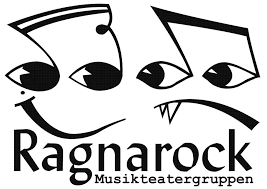 NAVN PÅ DELTAGER:_____________________________________FORÆLDREUNDERSKRIFT:_________________________________